Blik op de toekomst?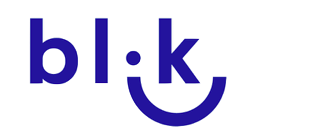 Wij zijn een Go! school in Edegem, werkend vanuit een vernieuwend onderwijsconcept, dat kritisch uitgebouwd is en gedragen wordt door het hele team. We bereiden onze leerlingen voor op een maatschappij die snel verandert en de uitdagingen die hiermee gepaard gaan. Binnen het leren wordt een bewust evenwicht gezocht tussen instructief en zelfgestuurd leren in leeromgevingen die een open, breed en gepersonaliseerd aanbod mogelijk maken. Naast basisvaardigheden zoals lezen, taal en rekenen moeten onze leerlingen beschikken over specifieke vaardigheden, de ‘21th Century Skills’. Kritisch en creatief denken, samenwerken, communiceren, mediawijsheid,…  Gebundeld in 5 sterke projecten!ProjectenWe hebben de doelen van wereldoriëntatie opgedeeld in 5 grote thema's: 'wij', 'wij en de buurt', 'wij en de dingen', 'wij en de wereld' en 'wij en de natuur'.  De grote thema's worden in alle klassen toegepast. Afhankelijk van de activiteiten of de te behalen doelen werken we klasdoorbrekend. Zo leren we met en van elkaar. Leerkrachten creëren een rode draad vanuit onze drie pijlers (coöperatieve strategieën, zelfsturend leren en proactieve participatie) en de doelen die geselecteerd zijn per thema. We werken gedurende een langere periode aan een project; Dit geeft ons de kans om breed te beleven en samen met de leerlingen zijweggetjes in te slaan om een onderwerp dieper te onderzoeken. Zo bepalen leerlingen deels mee wat ze willen ontdekken (Wat wil je weten? Doen? Maken?)Bij elk groot thema worden de muzische domeinen betrokken. We hebben op school voor elk domein een talentleerkracht. De leerlingen roteren en raken zo elk domein per thema meermaals aan. Doordat de combinatie w.o.-muvo niet altijd een evidente combinatie is, ga je automatisch out of the box denken. Na elk project gieten we al onze kennis, creaties, ervaringen,... samen in een terugblik. Ouders worden uitgenodigd in ons BLIKmuseum, BLIKoscoop, BLIKoshow, WorldBLIKkitchen, BLIKwandeling,… Hoe creatiever, hoe liever!TIPS en BLIKSOnze werkdag eindigt niet om half 4, maar we steken dagelijks onze koppen bij elkaar (met mondmasker weliswaar).Brainstorm bord in de leraarskamer a.k.a. het bangelijkeBLIKbrainstormbord.Wij zijn een onwaarschijnlijk gedreven en creatief team!